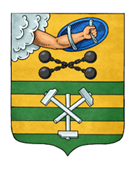 ПЕТРОЗАВОДСКИЙ ГОРОДСКОЙ СОВЕТ29 сессия 28 созываРЕШЕНИЕот 26 февраля 2020 г. № 28/29-571О приеме в муниципальную собственностьПетрозаводского городского округа имущества из собственности акционерного общества «Специализированный застройщик «Карелстроймеханизация»В соответствии со статьей 16 Федерального закона от 06.10.2003 № 131-ФЗ «Об общих принципах организации местного самоуправления в Российской Федерации», Решением Петрозаводского городского Совета от 11.03.2010 № 26/38-759 «Об утверждении Положения о порядке управления и распоряжения имуществом, находящимся в муниципальной собственности Петрозаводского городского округа», учитывая обращения акционерного общества «Специализированный Застройщик «Карелстроймеханизация» от 21.11.2019 № 21-11-2019, от 21.11.2019 № 21-11-2019/2, Петрозаводский городской СоветРЕШИЛ:1. Принять в муниципальную собственность Петрозаводского городского округа из собственности акционерного общества «Специализированный Застройщик «Карелстроймеханизация» имущество согласно приложению.2. Утвердить Перечень имущества, предлагаемого к передаче в муниципальную собственность Петрозаводского городского округа из собственности акционерного общества «Специализированный Застройщик «Карелстроймеханизация», согласно приложению.3. Поручить Администрации Петрозаводского городского округа осуществить прием имущества в муниципальную собственность Петрозаводского городского округа из собственности акционерного общества «Специализированный Застройщик «Карелстроймеханизация» в установленном законом порядке.ПредседательПетрозаводского городского Совета                                             Г.П. БоднарчукПриложениеУТВЕРЖДЕНРешением Петрозаводскогогородского Советаот 26 февраля 2020 г. № 28/29-571ПЕРЕЧЕНЬимущества, предлагаемого к передаче в муниципальную собственность Петрозаводского городского округа из собственности акционерного общества «Специализированный Застройщик «Карелстроймеханизация»№п/пПолноенаименование организацииАдрес местонахождения организации,ИНННаименование имуществаАдрес местонахождения имуществаИндивидуализи-рующие характеристики имущества, кадастровый номер 1Акционерное общество «Специализированный Застройщик «Карелстроймеханизация»Республика Карелия, г. Петрозаводск,ул. Фридриха Энгельса, д.25,1001000982«Проезды микрорайона «Древлянка-7» жилого района «Древлянка-II» в г. Петрозаводске. 5 этап» Российская Федерация, Республика Карелия, Петрозаводский городской округ, г. Петрозаводск, Финский проезд Протяженность 220 м 10:01:0120124:63152Акционерное общество «Специализированный Застройщик «Карелстроймеханизация»Республика Карелия, г. Петрозаводск,ул. Фридриха Энгельса, д.25,1001000982«Проезды микрорайона «Древлянка-7» жилого района «Древлянка-II» в г. Петрозаводске. Этап № 6» Российская Федерация, Республика Карелия, Петрозаводский городской округПротяженность 269 м 10:01:0120124:6314